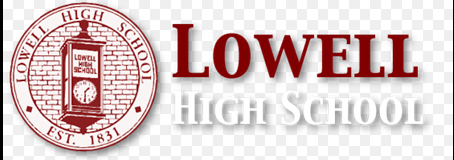 LHS COPY CENTER WORK ORDER REQUEST FORM 2019-2020TEACHER:______________________   DATE REQUESTED:       /          /2019/2020			RM #:_____________________________________________________________________________COPY CENTER SERVICES: PLEASE CLEARLY THE DESIRED SERVICES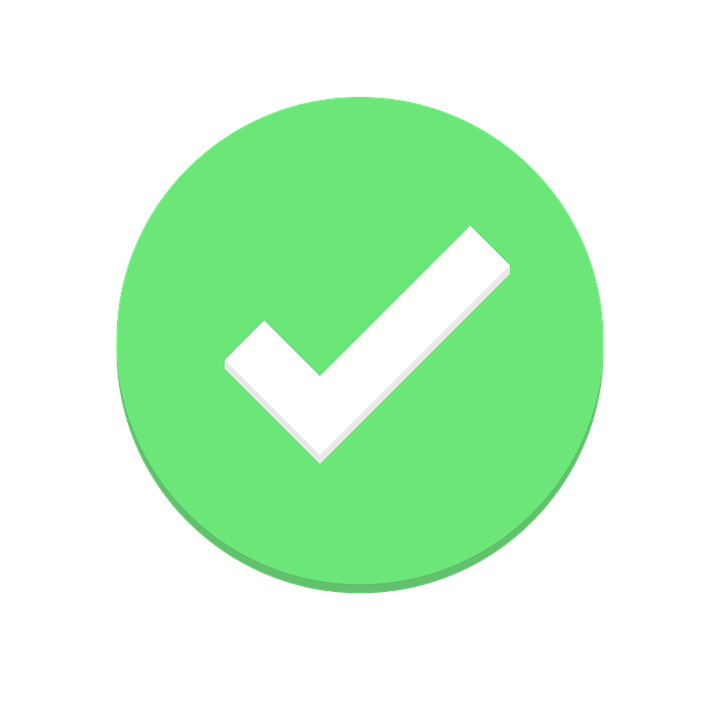 ___SINGLE SIDED					___COLLATED(123,123,123,ETC)___1->2 SIDED (RECOMMENDED)		            ___GROUPED (111,222,333,ETC)___2->2 SIDED					___STAPLED#OF ORIGINAL PAGES__________	#OF COPIES REQUESTED:_____________ (DOUBLE SIDED=2 PGS)SPECIAL INSTRUCTIONS:(PLEASE USE ONLY IF INSTRUCTIONS DIFFER FROM ABOVE OPTIONS)____________________________________________________________________________DELIVERY/PICKUP OPTIONS___I WILL PICK UP MY ORDER OUTSIDE OF RM 309(COPY CENTER) ANYTIME___PLEASE DELIVER MY ORDER TO RM#_______________                                       PERIOD. 3-MON/WED                                                        PERIOD 1-TUES/THURS. ____________________________________________________________________________FRIENDLY REMINDERS*PLEASE ALLOW 2 SCHOOL DAYS FOR ORDERS TO BE COMPLETED*WE RESERVE THE RIGHT TO EXTEND THE COMPLETION OF ORDERS WITH PRIOR  NOTIFICATION TO STAFF*DELIVERY OF ORDERS WILL TAKE PLACE-PERIOD 3 MON.&WED. PERIOD 1&5 TUES.& THURS.  WITH THE EXCEPTION OF EARLY RELEASE DAYS*WE MAY NOT COPY FROM TEXT BOOKS. *PLEASE REMOVE STAPLES PRIOR TO ATTACHING ITEMS TO BE COPIED ____________________________________________________________________________OFFICE USE ONLYORDER COMPLETED BY:__________________(INITIAL)DATE:___________________    TIME:_______________________________